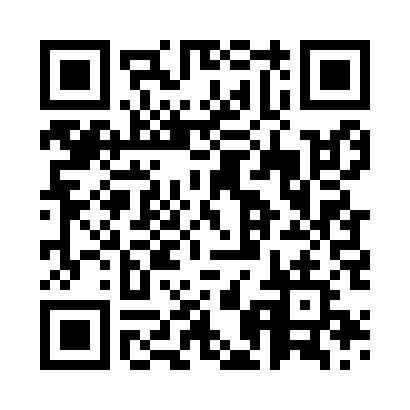 Prayer times for Zubrovo, LithuaniaMon 1 Jul 2024 - Wed 31 Jul 2024High Latitude Method: Angle Based RulePrayer Calculation Method: Muslim World LeagueAsar Calculation Method: HanafiPrayer times provided by https://www.salahtimes.comDateDayFajrSunriseDhuhrAsrMaghribIsha1Mon2:504:551:267:089:5711:552Tue2:504:561:267:089:5611:553Wed2:504:571:267:089:5611:554Thu2:514:581:277:079:5511:555Fri2:514:591:277:079:5511:556Sat2:525:001:277:079:5411:547Sun2:525:011:277:079:5311:548Mon2:535:021:277:069:5211:549Tue2:535:031:277:069:5111:5410Wed2:545:041:287:069:5111:5311Thu2:555:051:287:059:5011:5312Fri2:555:061:287:059:4911:5313Sat2:565:081:287:049:4811:5214Sun2:565:091:287:049:4711:5215Mon2:575:101:287:039:4511:5116Tue2:575:121:287:039:4411:5117Wed2:585:131:287:029:4311:5018Thu2:595:141:287:019:4211:5019Fri2:595:161:287:019:4011:4920Sat3:005:171:287:009:3911:4921Sun3:005:191:296:599:3811:4822Mon3:015:201:296:589:3611:4823Tue3:025:221:296:589:3511:4724Wed3:025:231:296:579:3311:4625Thu3:035:251:296:569:3111:4626Fri3:045:271:296:559:3011:4527Sat3:045:281:296:549:2811:4428Sun3:055:301:296:539:2711:4329Mon3:055:311:296:529:2511:4330Tue3:065:331:296:519:2311:4231Wed3:075:351:286:509:2111:41